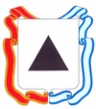 Администрация города МагнитогорскаМуниципальное общеобразовательное учреждение «Специальная (коррекционная) общеобразовательная школа-интернат № 4» города Магнитогорска455026, Челябинская обл., г. Магнитогорск, ул. Суворова, 110Тел/факс: (3519) 20-25-85; e-mail: internat4shunin@mail.ru; http://74203s037.edusite.ruРабочая программа воспитательной работы на 2018 – 2019 учебный годКласс: 3 «Г»Составитель: Чубаева Наталья Николаевнавоспитатель первой квалификационной категории МОУ С(К)ОШИ №4  г. Магнитогорск2018/2019СодержаниеПояснительная записка.Психолого-педагогическая характеристика классного коллективаСписок классного коллективаСамоуправление в классном коллективе.Анализ воспитательной работы за предыдущий учебный годЦель и задачи воспитательной работы на учебный годСписок учителей, работающих в классеГрафики дежурства в классе и по столовой.Расписание уроков, кружков и внеурочной деятельностиНедельная циклограмма воспитателяПлан – сетка воспитательной работы с классомПлан воспитательной работы с родителямиПлан работы воспитателя по направлению «Добрая Дорога Детства»Приложения (аналитические материалы, отчёты, методическая копилка)Пояснительная запискаРабочая программа воспитательной работы направлена на реализацию ФГОС начального общего образования второго поколения, на достижение планируемых личностных, метапредметных и предметных результатов обучающихся, посещающих МОУ «С(К)ОШИ №4»Нормативно – правовой базой для составления и реализации программы являются: - Закон Российской Федерации «Об образовании»; -Типовое положение об общеобразовательном учреждении, - «Гигиенические требования к условиям обучения в общеобразовательных учреждениях СанПиН 2.4.2.1178-02», - Уставом  МОУ С(К)ОШИ №4 г. Магнитогорска, - Положение о воспитателе, - Положение о МО воспитателей.- Положение о рабочей программе воспитательной работы от 30.08.2014Актуальность реализации рабочей программы воспитательной работы в школе обусловлена ведущей тенденцией современного образования, заключающейся в переходе к реализации нового закона об образовании, в котором говорится о качественном обновлении содержания воспитательной работы, повышении требований со стороны общества и родителей  к воспитанию детей, их социализации, культуры жизни. Мы должны подготовить детей  с особыми образовательными потребностями к самостоятельной, продуктивной жизни в современном обществе, научить их обеспечивать свои потребности в соответствии с нормами морали, нравственности и Государственными законами РФ.  Новизна программы заключается в том, что в процессе её реализации создаются условия для понимания воспитанниками того, что жизнь человека, его ум и здоровье - это превеликая ценность на земле, и, что счастье его самого, родных, близких и окружающих людей, в первую очередь, зависит от желания стать полноправным членом социума.В программе раскрываются основные аспекты деятельности воспитанников группы продленного дня (ГПД) с обучающихся 1-4 классов в условиях специального (коррекционного) общеобразовательного учреждения. Она определяет приоритеты дальнейшего развития, содержит конкретные мероприятия по достижению поставленных целей. Программа содержит теоретические положения по формированию целостной воспитательной среды развития младшего школьника. Определяет уклад школьной жизни (прогулки, подвижные игры,  литературное чтение, развивающие игры и упражнения, самоподготовка).Цель и задачи программы    Цель программы: формирование инициативной личности, владеющей системой знаний и умений, идейно-нравственных, культурных и этических принципов, норм поведения, которые складываются в ходе воспитательного процесса и готовят её к активной деятельности и непрерывному образованию в современном обществе, формирование социального опыта школьника, осознание им необходимости уметь принять полученные знания в жизненной ситуации. Освоение учащимися норм нравственного отношения к миру, людям, самим себе.Задачи программы:Воспитание духовного единства между детьми и воспитателем, устанавление взаимного доверия;Предоставление   возможности	ребёнку   проявить	себя и своё отношение к окружающему миру;Изучение устройства социума, сотрудничество со структурами социума при организации деятельности, социальное проектирование.Воспитание	коллективно-групповой	деятельности:	основы общения	и взаимоотношений в группе, самоуправление и самоорганизация.Реализация интересов и прав каждого воспитанника на социально-значимую и разнообразную деятельность.Развитие у детей чувства ответственности за свое поведение,Воспитание бережного отношения к своему здоровью и здоровью окружающих;Стимулирование у ребенка самостоятельности в принятии решений; выработка умений и навыков безопасного поведения в реальной жизни.Данная программа адаптирована для каждодневной воспитательной деятельности, причём все материалы соотнесены с актуальными требованиями общества и школы, с реалиями сегодняшнего дня в требованиях ФГОС НОО.Программа воспитательной работы является частью основной образовательной программы школы-интерната. Работа осуществляется во вторую половину дня, после возвращения детей с уроков, с учетом их индивидуальных возможностей, опорой на зону ближайшего развития каждого воспитанника. Планируемые результаты.Вся воспитательная работа, как и весь образовательный процесс в начальной школе, направлена на достижение планируемых результатов.Личностные результаты отражают: формирование основ российской гражданской идентичности, чувства гордости за свою Родину, российский народ и историю России, осознание своей этнической и национальной принадлежности; формирование ценностей многонационального российского общества; становление гуманистических и демократических ценностных ориентаций; формирование целостного, социально ориентированного взгляда на мир в его органичном единстве и разнообразии природы, народов, культур и религий; формирование уважительного отношения к иному мнению, истории  и культуре других народов; овладение начальными навыками адаптации в динамично изменяющемся и развивающемся мире; принятие и освоение социальной роли обучающегося, развитие мотивов учебной деятельности и формирование личностного смысла учения; развитие самостоятельности и личной ответственности за свои поступки, в том числе в информационной деятельности, на основе представлений о нравственных нормах, социальной справедливости и свободе; формирование эстетических потребностей, ценностей и чувств; развитие этических чувств, доброжелательности и эмоционально-нравственной отзывчивости, понимания и сопереживания чувствам других людей; развитие навыков сотрудничества со взрослыми и сверстниками в          разных социальных ситуациях, умений не создавать конфликтов и находить выходы из спорных ситуаций; формирование установки на безопасный, здоровый образ жизни, наличие мотивации к творческому труду, работе на результат, бережному отношению к материальным и духовным ценностям. Метапредметные результаты отражают: овладение способностью принимать и сохранять цели и задачи внеучебной деятельности, поиска средств ее осуществления; •	освоение способов решения проблем творческого и поискового характера; •	формирование умений планировать, контролировать и оценивать учебные действия в соответствии с поставленной задачей и условиями ее реализации; определять наиболее эффективные способы достижения результата; формирование умения понимать причины успеха/неуспеха учебной деятельности и способности конструктивно действовать даже в ситуациях неуспеха; •	освоение начальных форм познавательной и личностной рефлексии; •	активное использование речевых средств и средств информационных и коммуникационных технологий для решения коммуникативных и познавательных задач; •	использование различных способов поиска (в справочных источниках и открытом учебном информационном пространстве сети Интернет), сбора, обработки, анализа, организации, передачи и интерпретации информации в соответствии с коммуникативными и познавательными задачами и технологиями учебного предмета; в том числе умения вводить текст с помощью клавиатуры, фиксировать (записывать) в цифровой форме измеряемые величины и анализировать изображения, звуки, готовить свое выступление и выступать с аудио-, видео- и графическим сопровождением; соблюдать нормы информационной избирательности, этики и этикета; •	готовность слушать собеседника и вести диалог; готовность признавать возможность существования различных точек зрения и права каждого иметь свою; излагать свое мнение и аргументировать свою точку зрения и оценку событий; •	определение общей цели и путей ее достижения; умение договариваться о распределении функций и ролей в совместной деятельности; осуществлять. взаимный контроль в совместной деятельности, адекватно оценивать собствен-ное поведение и поведение окружающих; •       готовность конструктивно разрешать конфликты посредством учета    интересов сторон и сотрудничества; •	умение работать в материальной и информационной среде начального общего образования (в том числе с учебными моделями) в соответствии с содержанием конкретного учебного предмета. В специальной (коррекционной) школе – интернате №4 достижение данных планируемых результатов осуществляется через следующие формы внеурочной деятельности: беседу, экскурсию, игру, конкурс, викторины и т.д. Формы деятельности: индивидуальная (результат работы одного ребенка), работа в малых группах (результат работы 2-4 учеников), коллективная деятельность.2. Психолого-педагогическая характеристика класса.1. Формирование детского коллектива.Детский коллектив создан в 2018 учебном году. Ребята пришли обучаться в интернат с разных школ. В классе 15 человек. Из них: 11 мальчиков и 4 девочки. Практически все дети одного возраста. 2.Анализ психофизического здоровья учащихся.По результататам проведённого медицинского обследования 1 группу здоровья имеют 12 человек и 3 человек со 2 группой здоровья Все ребята класса посещают уроки физкультуры, спортивные секции, принимают участия в спортивных состязаниях и соревнования. Однако среди детей имеются двое ребят с ослабленным здоровьем, которые нуждаются в особом индивидуальном подходе со стороны педагогов и взрослых. У этих детей повышена утомляемость, они малоподвижны, часто жалуются на головные боли и на различные недомогания.3.Характеристика интересов учащихсяУ обучающихся воспитанников класса в основном уровень учебной мотивации на среднем уровне, но имеются дети, у которых уровень учебной мотивации выше среднего. Уровень познавательной мотивации обучающихся воспитанников ниже среднего. Учащиеся класса испытывают особый интерес и отдают предпочтение занятиям по следующим предметам: окружающий мир, технология, физическая культура, искусство, музыка. Меньший интерес проявлен к изучению предметов таких, как: русский язык и математика. Особенно трудным предметом является английский язык. Все ребята класса посещают кружки, программы которых реализуются во внеурочное время. Дети посещают занятия внеурочной деятельности с большим желанием.4. Характеристика интеллектуальных умений учащихся.Уровень работоспособности и активности учащихся – выше среднего, уровень самостоятельности – ниже среднего. Дети стремятся к получению новых знаний, но нуждаются в индивидуальной помощи со стороны педагогов.  Однако среди них имеются ученики, которые пришли с низким уровнем сформированности учебных навыков. Они с большим трудом которые усваивают программу, нуждаются в систематическом контроле и  внимании со стороны учителя и воспитателя. Несмотря на недостаточный уровень сформированности интеллектуальных и познавательных способностей у большей части ребят имеется желание заниматься проектной и исследовательской деятельностью, получать новые знания. 5. Характеристика сформированности классного коллектива.Классный коллектив находиться на первом этапе его формирования, на первой условной лестницы «Песчаная россыпь» (по Лутошкину А.Н.). На данной стадии пока не наблюдается особого взаимодействия ребят друг с другом. В одном случае они не стремятся пойти друг другу навстречу, в другом –не желают находить общих интересов, общего языка. Нет здесь того стержня, авторитетного центра, вокруг которого происходило бы объединение, сплочение детей, где бы каждый чувствовал, что он нужен другому и сам нуждается во внимании других.6. Характеристика нравственных качеств учащихся, эмоционального состояния детского коллектива.Ребята открыты, доброжелательны, присутствует чувство сопереживания и ответственности за своих товарищей. Они проявляют желание  взаимодействовать с одноклассниками и сверстниками, сотрудничать с педагогами, но не всегда это им удается.3. Самоуправление в классном коллективе.6. Анализ воспитательной работы за предыдущий учебный год1.Реализация воспитательных задач, поставленных в учебном годуНа 2016 -2017 учебный год была определена цель и поставлены следующие задачи:Цель: создание оптимальных условий, способствующих   формированию и сплочению детского коллектива,  а также  развитию творческого потенциала каждого ребёнка с ОВЗ через внедрение инновационных воспитательных технологий в свете реализации ФГОС НОО.Задачи:- Способствовать формированию и сплочению детского коллектива через игровые, проектные и здоровьесберегающие технологии;- Создавать ситуацию успеха у каждого ребёнка посредством вовлечение в коллективно-творческую деятельность, через участие в классных делах и общешкольных мероприятиях;- Формировать положительные привычки у детей с ОВЗ, потребность в здоровом образе жизни через организацию и проведение прогулок, спортивных часов и состязаний.- Воспитывать потребность в безопасном образе жизни через организацию и проведение мероприятий по профилактике ДДТТ, пожарной безопасности;- Воспитывать гражданина и патриота своей страны, своего края, области, города;- Повышать уровень воспитанности через реализацию программ «Я – Человек с большой буквы», «Добра дорога детства», «Здоровое поколение», «Ступени творчества», «Дети страны Россия»           Вышеперечисленные задачи решались в тесном сотрудничестве с социально – психологической службой, педагогами – логопедами и педагогами дополнительного образования. Воспитательная работа в классе строилась на основе личностно-ориентированного подхода к обучающимся  по трём основным направлениям: «Добрая дорога детства», «Здоровое поколение», «Я – человек с большой буквы». Формы, методы и средства педагогического влияния соответствовали возрастным особенностям выпускника начальной школы.2. Анализ организации, результативности  и эффективности воспитательного процесса.    Воспитательный процесс в классе осуществлялся в соответствии с программой воспитательной системы школы- интерната №4, целями и задачами, стоящими перед администрацией учреждения.      Воспитательная работа строилась  по тематическим периодам и видам деятельности: познавательная, трудовая, общественная, художественная, спортивно-оздоровительная и ценностно - ориентированная. Приоритетными направлениями воспитательной работы являются духовно-нравственное,  здоровьесберегающее, гражданско – патриотическое, предупреждение дорожно-транспортного травматизма, организация работы с семьёй в рамках реализации подпрограмм воспитания: «Здоровое поколение», «Добрая дорога детства», «Я- человек с большой буквы».   В рамках реализации подпрограммы воспитания «Я - человек с большой буквы» было организовано и проведено множество различных  мероприятий. Но самыми эффективными, результативными и запоминающимися явились следующие:«Мы – коллектив, мы – экипаж одного корабля»( классный час – практикум);«Что такое традиции и обычаи. Обычаи и традиции русского народа и стран ближнего зарубежья» (час общения);«Права и обязанности школьника» (классное собрание)«Что значит быть гражданином своей страны?» (дискуссия)«Правила жизни и Кодекс чести классного коллектива» (Классный час с использованием проектной технологии)«Пришла Коляда, открывай ворота» ( классный час)«Школа молодого бойца – будущего защитника Отечества» (конкурсная программа)Проект «Необыкновенное путешествие по Челябинской области» (в рамках реализации проектной деятельности по индивидуальному плану)Проект «Загадки Южно – Уральской земли» (в рамках реализации проектной деятельности по индивидуальному плану)«Нам не нужна война» (дискуссия)Перечисленные мероприятия были направлены на формирование устойчивой нравственно- гражданской позиции учащихся, способствующих проявлению у них нравственных и патриотических чувств в свете реализации ФГОС.Особое внимание уделялось формированию здорового образа   жизни  у воспитанников в рамках реализации подпрограммы «Здоровое поколение». Работа по данному направлению осуществлялась системно, целенаправленно, велась антиалкогольная и антинаркотическая пропаганда. Наиболее интересными, запоминающимися и эффективными мероприятиями для учащихся явились:«Наше поколение выбирает ЗОЖ»(конкурс рисунков);«Человек и его здоровье. Что ты знаешь о своём здоровье?»(беседа- практикум);«Нам час здоровья нужен в мороз и зимнюю стужу»(спортивные состязания на свежем воздухе);«Необычное путешествие в Страну чипсов и сухариков» (игра - путешествие)«Витаминный поединок» (конкурсная программа);Где найти витамины весной (игра-путешествие по станциям);«Поликлиника Доктора Нехворайки» (час развлечения к неделе здоровья);«Если хочешь быть здоров -закаляйся» (час развлечения)С целью социализации в обществе воспитанников с ограниченными возможностями здоровья большое внимание уделялось предупреждению дорожно – транспортного травматизма в рамках реализации подпрограммы «Добрая дорога детства». Были подготовлены и проведены мероприятия:«Дорога, транспорт, пешеход» (викторина);«Движение пешеходов по улицам тротуарам и обочинам»(информационный час);«Движение транспортных средств и пешеходов» (беседа- показ)«Светофор – наш верный друг» (конкурсная программа);«Путешествие в страну дорожных знаков» (КВН)«Знай правила движения, как таблицу умножение»(конкурсная программа)«Автомобили, буквально всё заполонили» (блиц – турнир викторина)«Экзамен в школе пешеходных наук» (КВН)    В нашем классе в рамках реализации направления «Досуг и творчество»,  свой годовой круг важных  традиционных праздников. И все они наполнены своим неповторимым содержанием, которое придает им взаимоотношение между детьми и родителями. Это праздники:«Путешествие в страну знаний. Ты и твоя будущая профессия»;«Золотая осень в гости  к нам пришла» (конкурсная программа для учащихся 3-4 классов)«Снова праздник настаёт – идёт в гости Новый год»(развлечение для детей и родителей)«Здравствуй, гостья- Зима» (игровая театрализованная программа для учащихся параллелей 3-4 классов)«Армейские забавы» (конкурсная программа)Международный день птиц» (КВН)«В нашем классе выпускной: репортаж о нашем классе» (КТД)    Вовлечение в создание праздничной атмосферы, включение в различные виды деятельности при подготовке к проведению праздника, радостное ожидание в жизни коллектива события – это очень важные воспитательные моменты, общение, которые духовно обогащают и сближают как детей, так и их родителей.В классных делах принимали участие все учащиеся класса. При их проведении функции организатора и координатора были возложены на воспитателя, так как ребята ещё не в полной мере могли самостоятельно создать совет любого дела, организовать и проконтролировать его выполнение, хотя я, как воспитатель старалась провести дело так, как – будто придумали всё сами дети, а воспитатель их поддержал.Результаты и эффективность организации  воспитательного процесса с классным коллективом отражены в участии детей класса в различных мероприятиях, в том числе и организованных воспитателем мероприятиях на Всероссийском уровне:Участие детей в различных видах деятельности и мероприятиях  позволило значительно повысить уровень воспитанности. Если на начало учебного года рейтинг уровня воспитанности показал низкий уровень, то на конец учебного года рейгинг уровня воспитанности - уровень выше среднего (достаточный уровень). Исходя из выше проведённого анализа воспитательного процесса за период 2016-2017 учебного года можно считать, что организация воспитательной работы была осуществлена на достаточно – хорошем профессиональном уровне, поставленные цели и задачи успешно реализованы и достигнуты.Цель и задачи воспитательной работы на учебный годЦель:  создание гуманистического воспитательного пространства в классном коллективе, обеспечивающего формирование разносторонне развитой  личности, обладающей высоким уровнем воспитания, интеллектуальными, гражданскими, нравственными качествами, культурой физического здоровья, способной к творческой самореализации, профессиональному самоопределению.Задачи: 	 - формирование личности, обладающей интеллектуальным и нравственным потенциалом, необходимым для любого вида деятельности, умеющей выстроить себя в современных условиях, социально адаптированной к окружающему миру через систему взаимодействия урочной и внеурочной деятельности;- повышение социальной активности учащихся, их самостоятельности и ответственности в организации жизни детского коллектива и социума;- формирование активной жизненной позиции и общей культуры личности учащихся; - развитие стремления к непрерывному самосовершенствованию, саморазвитию, к тем качествам личности, которые необходимы для последующего успешного обучения;- организация учебно-исследовательской деятельности учащихся;- совершенствование системы самоуправления в классном коллективе.Список учителей, работающих в классеГрафики дежурства в классе и по столовой.Расписание уроков, кружков и внеурочной деятельностиРасписание уроковЗанятость учащихся в кружках, секциях, факультативах.Занятость учащихся во внеурочное времяНедельная циклограмма занятости воспитанниковПлан – сетка воспитательной работы с классомПлан-сетка воспитательной работы  на сентябрь месяц*Мероприятия проводятся 1-2 раза в неделю с учетом всех направлений. План-сетка воспитательной работы  на октябрь месяцПлан-сетка воспитательной работы  на ноябрь месяцПлан-сетка воспитательной работы на декабрь месяцПлан-сетка воспитательной работы на январь месяцПлан-сетка воспитательной работы на февраль месяцПлан-сетка воспитательной работы на март месяцПлан-сетка воспитательной работы на апрель месяцПлан-сетка воспитательной работы на май месяцПлан работы с родителямиОбязательные родительские собрания  проводятся минимум один раз  в четвертьПсихолого-педагогическое просвещение родителей по темам (консультации и т.п )План мероприятий по профилактике детского дорожно-транспортного травматизма и изучению Правил Дорожного Движения на 2017 -2018 Воспитатель: Чубаева Наталья НиколаевнаСписок литературыКоджаспирова Г.М. Педагогика: Программы, методические материалы и рекомендации. - М.: ТЦ Сфера, 2002. - 192 с.Классному руководителю о самоуправлении в классе: Методические рекомендации /Авт.-сост. М.А. Александрова, Е.И. Баранова, Е.В. Володина, Е.Н. Степанов. - М.: ТЦ Сфера, 2005. - 96 с.Планирование воспитательной работы в классе: Методическое пособие / Под ред. Е.Н. Степанова. - М.: ТЦ Сфера, 2005. - 128 с.Степанов Е.Н. Планирование воспитательной работы в классе // Классный руководитель. - 2006. - №3.РАССМОТРЕНОна заседании МО воспитателей МОУ «С(К)ОШИ №4»Протоколот «__» _____2015 г.№Руководитель МО ____________СОГЛАСОВАНОЗаместитель директора по УВР МОУ «С(К)ОШИ №4»__________________ И.А.ДонецкихУТВЕРЖДАЮДиректор  МОУ «С(К)ОШИ №4»______________________ В.И. Шунин              (подпись)«__» _________20           г.  № _____ ПоручениеФ.И.О. ученикаСтароста Дьяконов ВладиславСектор культурыВолодькина ВераСектор учебыТремасов АртёмСектор спортаБатурин ДмитрийСектор милосердияСектор правопорядкаПресс-центрТрудовой сектор№п/пМероприятиеУчастникиРезультат1.Всероссийская викторина "Наш друг – светофор»Сайфутдинов МДиплом победителя, 2 место2.Всероссийская викторина "У ПДД каникул нет"Камолов Ё.Диплом победителя, 2 место3.Всероссийская викторина "Знаток правил безопасности"Мартынов Р.Диплом победителя, 3 место4.Всероссийский конкурс "Педагогика 21 век", работа: "В чём секреты успешной учёбы" в номинации: "Исследовательские работы и проекты"Денисов В.Диплом победителя, 1 место5.Конкурс "Твори! Участвуй! Побеждай!", номинации: "Исследовательские работы и проекты", работа: "Шоколад- вред для организма или полезное лакомство",Галиуллин Т.Диплом победителя, 2 место6.Бесплатная всероссийская олимпиада "Дорогами открытий", посвящённая 300 - летию со Дня Рождения Михайло Ломоносова ,Ганиев Ш.Диплом победителя, 3 место7.Бесплатная всероссийская олимпиада "Эти забавные животные",Нозипов А.Сертификат участника8.Всероссийская межпредметная викторина "Юный гений"Галиуллин Т.Диплом победителя, 1 место9.Всероссийская межпредметная викторина "Юный гений"Сайфутинов М.Диплом победителя, 1 место10Всероссийская межпредметная викторина "Юный гений"Мозгин В.Диплом победителя, 3 место11Всероссийская межпредметная викторина "Юный гений"Камолов Ё.Диплом победителя, 3 место12Всероссийская межпредметная викторина "Юный гений"Ганиев Ш.Сертификат участника13Всероссийская мультиолимпиада "Муравейник", 1 и 2 туры Бузин Н.Сертификат участника14Всероссийская мультиолимпиада "Муравейник", 1 и 2 турыМозгин В.Сертификат участника15Всероссийская межпредметная Олимпиада от проекта «Инфоурок»: «Горжусь тобой, моя земля»Абдумуталипов А.Сертификат участника16Всероссийская межпредметная Олимпиада от проекта «Инфоурок»: «Горжусь тобой, моя земля»Корноухов М.Сертификат участника17Всероссийская межпредметная Олимпиада от проекта «Инфоурок»: «Горжусь тобой, моя земля»Мухитдинов Д.Сертификат участника18Всероссийская межпредметная Олимпиада от проекта «Инфоурок»: «Горжусь тобой, моя земля»Расули Х.Диплом победителя, 3 место19Всероссийская межпредметная Олимпиада от проекта «Инфоурок»: «Горжусь тобой, моя земля»Мозгин В.Диплом победителя, 3 место20Всероссийская межпредметная Олимпиада от проекта «Инфоурок»: «Горжусь тобой, моя земля»Зыков К.Сертификат участника21Всероссийская межпредметная Олимпиада от проекта «Инфоурок»: «Горжусь тобой, моя земля»Сайфутдинов М.Сертификат участника22Всероссийская межпредметная Олимпиада от проекта «Инфоурок»: «Горжусь тобой, моя земля»Ганиев Ш.Сертификат участника23Всероссийская межпредметная Олимпиада от проекта «Инфоурок»: «Горжусь тобой, моя земля»Галиуллин Т. Сертификат участника24Всероссийская межпредметная Олимпиада от проекта «Инфоурок»: «Горжусь тобой, моя земля»Камолов Ё.Диплом победителя, 3 место25. Всероссийская олимпиада "Подари знание" по теме: "Великая Отечественная Война (для учащихся 1-5 классов),Мартынов Р.Диплом участникаПредметФИО педагогаАнглийский языкЕмельянова Дарья Олеговна, Никифорова Лилия ИльдусовнаФизкультураНежинцев Михаил Иванович МузыкаГребенщикова Оксана НиколаевнаИЗОКанаева Ольга СергеевнаОРКЭСВершинина Ольга НиколаевнаДень неделиФИО учащегосяПонедельникВторникСредаЧетвергПятница ПнВтСрЧтПтАнгл. языкМатематика Математика МатематикаРусский языкОРКСЭМузыкаРусский языкФизическая  культураФизическая  культураМатемат.Чтение Англ. языкРус. язЧтениеРусский языкРусский языкФиз. раЧтениеОкр. мирИЗООкружающий мирТехнология№п\пФИОКружки, секции, факультативы в школеВнешкольные формы дополнительного образования1Ахмедьянов НикитаМир знаний, ПДД, Ручной труд, Школа Мудрости, Детский фитнес, Ритмика,  Логопедия2Исмаилов Эльзбар Мир знаний, ПДД, Ручной труд, Школа Мудрости, Детский фитнес, Ритмика,  Логопедия3Исянбаев Айгиз Мир знаний, ПДД, Ручной труд, Школа Мудрости, Детский фитнес, Ритмика,  Логопедия4Кирьянова Виктория Мир знаний, ПДД, Ручной труд, Школа Мудрости, Детский фитнес, Ритмика,  Логопедия5Кунакбаев Садам На индивидуальном обучении6Леонова Виктория Мир знаний, ПДД, Ручной труд, Школа Мудрости, Детский фитнес, Ритмика,  ЛогопедияХудожественная школа7Любимов Леонид Мир знаний, ПДД, Ручной труд, Школа Мудрости, Детский фитнес, Ритмика,  Логопедия8Танчук Евгения АндреевнаМир знаний, ПДД, Ручной труд, Школа Мудрости, Детский фитнес, Ритмика,  Логопедия9Рытов Максим Мир знаний, ПДД, Ручной труд, Школа Мудрости, Детский фитнес, Ритмика,  Логопедия10Сорокин Андрей Мир знаний, ПДД, Ручной труд, Школа Мудрости, Детский фитнес, Ритмика,  Логопедия11Цатурян Никита Мир знаний, ПДД, Ручной труд, Школа Мудрости, Детский фитнес, Ритмика,  Логопедия12Унгер Марк Мир знаний, ПДД, Ручной труд, Школа Мудрости, Детский фитнес, Ритмика,  Логопедия13Юсупова Айзада Мир знаний, ПДД, Ручной труд, Школа Мудрости, Детский фитнес, Ритмика,  Логопедия14Веселова Ольга Мир знаний, ПДД, Ручной труд, Школа Мудрости, Детский фитнес, Ритмика,  ЛогопедияХудожественная школа15Гурьянов Валерий Мир знаний, ПДД, Ручной труд, Школа Мудрости, Детский фитнес, Ритмика,  Логопедия16Леонтьев Сергей Мир знаний, ПДД, Ручной труд, Школа Мудрости, Детский фитнес, Ритмика,  Логопедия17Михнёв Вадим Мир знаний, ПДД, Ручной труд, Школа Мудрости, Детский фитнес, Ритмика,  Логопедия18Загитов Данил Мир знаний, ПДД, Ручной труд, Школа Мудрости, Детский фитнес, Ритмика,  ЛогопедияВремя Понедельник Вторник Среда Четверг Пятница 1315 – 1355ЛогопедияЛогопедияКраеведение1415- 1455ДДДЛогопедияДетский ФитнесВолшебная кисточка1510 - 1550Ритмика Логопедия1600 - 1640В мире книгВ мире знаний1650 – 1730Школа мудростиУрок грамотностиЗанимательная математикаВременной отрезокПонедельникВторник Среда ЧетвергПятница12.15.- 14.55Обед ОбедОбедОбедОбедПервый период внеурочного времениПервый период внеурочного времениПервый период внеурочного времениПервый период внеурочного времениПервый период внеурочного времениПервый период внеурочного времени13.15.Внеурочная деятельность по расписаниюПрогулка, игры на свежем воздухеВнеурочная деятельность по расписаниюЛогопедия1315 – 1355«ДДД»1415- 1455Прогулка, игры на свежем воздухеВнеурочная деятельность по расписаниюЛогопедия1315 – 1355Логопедия1415- 1455Прогулка, игры на свежем воздухеВнеурочная деятельность по расписаниюДетский фитнес1415- 1455Прогулка, игры на свежем воздухеВнеурочная деятельность по расписаниюКраеведение1315 – 1355Волшебная кисточка1415- 1455Прогулка, игры на свежем воздухеВторой период внеурочного времениВторой период внеурочного времениВторой период внеурочного времениВторой период внеурочного времениВторой период внеурочного времениВторой период внеурочного времени15.1017.30Часы общения по реализуемым направлениям(по плану воспитательной работы)Внеурочная деятельность по расписаниюРитмика1510 - 1550В мире книг1600 - 1640Занятия по интересам: игры, чтение художественной литературыЧасы общения по реализуемым направлениям(по плану воспитательной работы)Внеурочная деятельность по расписаниюЛогопедия1510 - 1550Школа мудрости1650 – 1730Занятия по интересам: игры, чтение художественной литературыЧасы общения по реализуемым направлениям(по плану воспитательной работы)Внеурочная деятельность по расписаниюУрок грамотности1650 – 1730Занятия по интересам: игры, чтение художественной литературыЧасы общения по реализуемым направлениям(по плану воспитательной работы)Внеурочная деятельность по расписаниюВ мире знаний1600 - 1640Занятия по интересам: игры, чтение художественной литературыЧасы общения по реализуемым направлениям(по плану воспитательной работы)Внеурочная деятельность по расписаниюЗанимательная математикаЗанятия по интересам: игры, чтение художественной литературы17.35. 17.50.ПолдникПолдникПолдникПолдникПолдник17.55. 18.55.Прогулка, игры на свежем воздухеПрогулка, игры на свежем воздухеПрогулка, игры на свежем воздухеПрогулка, игры на свежем воздухеПрогулка, игры на свежем воздухе19.00. 19.30УжинУжинУжинУжинУжин19.30.20.00Вечернее общение в группеВечернее общение в группеВечернее общение в группеВечернее общение в группеВечернее общение в группе20.0020.30Подготовка ко сну.Подготовка ко сну.Подготовка ко сну.Подготовка ко сну.Подготовка ко сну.ТЕМА МЕСЯЦА: «ЖИЗНЬ БЕЗ ОПАСНОСТЕЙ»Цель: воспитание потребности в безопасном образе жизниТЕМА МЕСЯЦА: «ЖИЗНЬ БЕЗ ОПАСНОСТЕЙ»Цель: воспитание потребности в безопасном образе жизниТЕМА МЕСЯЦА: «ЖИЗНЬ БЕЗ ОПАСНОСТЕЙ»Цель: воспитание потребности в безопасном образе жизниТЕМА МЕСЯЦА: «ЖИЗНЬ БЕЗ ОПАСНОСТЕЙ»Цель: воспитание потребности в безопасном образе жизниТЕМА МЕСЯЦА: «ЖИЗНЬ БЕЗ ОПАСНОСТЕЙ»Цель: воспитание потребности в безопасном образе жизни              Недели Направления и формы работы1 неделя2 неделя3 неделя4 неделяГражданско-патриотическое«Первый раз в 4 класс. Правила поведения и жизнедеятельности в школе, классном коллективе» (классный час совместно с учителем)«Твои права и обязанности, ученик» (дискуссия)Духовно-нравственное«Разрешите с Вами познакомиться» (практикум)Спортивно-оздоровительное«Если хочешь быть здоров, соблюдай режим дня!» (час общения)Художественно-эстетическое«Твоя безопасность дома и на улицах города» (конкурс рисунков)Познавательно-информационное (ПДД, пожарная безопасность)«Почему возникают пожары? Причины пожара» (дискуссия)«Почему нужно изучать ПДД?» (час размышления)«Твой безопасный путь в школу и со школы домой» (занятие - практикум)ТЕМА МЕСЯЦА: «ЗДРАВСТВУЙ, ОСЕНЬ ЗОЛОТАЯ»Цель: формирование экологических представлений у учащихся.ТЕМА МЕСЯЦА: «ЗДРАВСТВУЙ, ОСЕНЬ ЗОЛОТАЯ»Цель: формирование экологических представлений у учащихся.ТЕМА МЕСЯЦА: «ЗДРАВСТВУЙ, ОСЕНЬ ЗОЛОТАЯ»Цель: формирование экологических представлений у учащихся.ТЕМА МЕСЯЦА: «ЗДРАВСТВУЙ, ОСЕНЬ ЗОЛОТАЯ»Цель: формирование экологических представлений у учащихся.ТЕМА МЕСЯЦА: «ЗДРАВСТВУЙ, ОСЕНЬ ЗОЛОТАЯ»Цель: формирование экологических представлений у учащихся.              Недели Направления и формы работы1 неделя2 неделя3 неделя4 неделяГражданско-патриотическое«Я – гражданин, патриот своей Родины» (викторина)«Здравствуй, батюшка Покров» (Час развлечения)Духовно-нравственное«Праздничный этикет» (турнир викторина)«Золотые осенины» (праздник для учащихся 3-4 классов начальной школы)Спортивно-оздоровительное«Твой режим дня. Для чего нужен режим дня?» (час размышления)«Осенняя спартакиада» (спортивные состязания между учащимися 3 – 4 классов)Художественно-эстетическое«Осенняя мозаика» (конкурс аппликаций из природного материала)«Я рисую осень» (конкурс рисунков)Познавательно-информационное (ПДД, пожарная безопасность)«Из истории развития транспорта»(информационный час с использованием ИКТ)«Путешествие в осенний парк» (экскурсия)«Дисциплинированность водителей, пешеходов, пассажиров – залог безопасности на дорогах» (практическое занятие)ТЕМА МЕСЯЦА: «ЗДОРОВЫМ БЫТЬ ЗДОРОВО»Цель: воспитание потребности в ЗОЖТЕМА МЕСЯЦА: «ЗДОРОВЫМ БЫТЬ ЗДОРОВО»Цель: воспитание потребности в ЗОЖТЕМА МЕСЯЦА: «ЗДОРОВЫМ БЫТЬ ЗДОРОВО»Цель: воспитание потребности в ЗОЖТЕМА МЕСЯЦА: «ЗДОРОВЫМ БЫТЬ ЗДОРОВО»Цель: воспитание потребности в ЗОЖТЕМА МЕСЯЦА: «ЗДОРОВЫМ БЫТЬ ЗДОРОВО»Цель: воспитание потребности в ЗОЖ              Недели Направления и формы работы1 неделя2 неделя3 неделя4 неделяГражданско-патриотическое«Твои права и обязанности, человек» (час общения)«Россия священная наша держава» (викторина)Духовно-нравственное«Турнир вежливых» (аукцион знаний)Спортивно-оздоровительное«Будь здоров без докторов» (дискуссия)«Мы за Здоровый образ жизни» (игра - путешествие)Художественно-эстетическое«В здоровом теле - здоровый дух» (конкурс плакатов)«Скажем «Нет» вредным привычкам» (конкурс рисунков, оформление выставки)Познавательно-информационное(ПДД, пожарная безопасность)«Кто следит за соблюдением Правил дорожного движения» (беседа)«Знатоки ПДД» (по типу игры «Что? Где? Когда?»)«В лучах светфора» (КВН)ТЕМА МЕСЯЦА: «НОВОГОДНИЙ КАРНАВАЛ»Цель: вовлечение детей в коллективно-творческую деятельность в процессе подготовке к новогодним праздникам.ТЕМА МЕСЯЦА: «НОВОГОДНИЙ КАРНАВАЛ»Цель: вовлечение детей в коллективно-творческую деятельность в процессе подготовке к новогодним праздникам.ТЕМА МЕСЯЦА: «НОВОГОДНИЙ КАРНАВАЛ»Цель: вовлечение детей в коллективно-творческую деятельность в процессе подготовке к новогодним праздникам.ТЕМА МЕСЯЦА: «НОВОГОДНИЙ КАРНАВАЛ»Цель: вовлечение детей в коллективно-творческую деятельность в процессе подготовке к новогодним праздникам.ТЕМА МЕСЯЦА: «НОВОГОДНИЙ КАРНАВАЛ»Цель: вовлечение детей в коллективно-творческую деятельность в процессе подготовке к новогодним праздникам.              Недели Направления и формы работы1 неделя2 неделя3 неделя4 неделяГражданско-патриотическое«Как на Руси встречали Новый год наши предки?» (час вопросов и ответов)«История маленькой ёлоч-ки» (информационный час)Духовно-нравственное«Этикет в повседневной жизни» (час общения)«В гостях у барона Этикета» (турнир – викторина)Спортивно-оздоровительное«Нам час здоровья нужен в мороз и зимней стужи» (спортивный час)«О правильном питании» (устный журнал)Художественно-эстетическое«С Новым годом, мама, с Новым годом, папа» (конкурс поздравительных открыток)«Мастерская деда Мороза и Снегурочки» (конкурс изготовленных новогодних игрушек из цветной бумаги, подручных материалов)Познавательно-информационное (ПДД, пожарная безопасность)«Дорожные знаки и их предназначение» (беседа)«Почему Собака – символ Нового года 2018» (дискуссия)«Путешествие в страну Дорожных знаков» (игра - путешествие)ТЕМА МЕСЯЦА: «МЕСЯЧНИК ПРАВОВЫХ ЗНАНИЙ И ПРОФИЛАКТИКА ПРАВОНАРУШЕНИЙ»Цель: воспитание будущего законопослушного гражданина Р.Ф.ТЕМА МЕСЯЦА: «МЕСЯЧНИК ПРАВОВЫХ ЗНАНИЙ И ПРОФИЛАКТИКА ПРАВОНАРУШЕНИЙ»Цель: воспитание будущего законопослушного гражданина Р.Ф.ТЕМА МЕСЯЦА: «МЕСЯЧНИК ПРАВОВЫХ ЗНАНИЙ И ПРОФИЛАКТИКА ПРАВОНАРУШЕНИЙ»Цель: воспитание будущего законопослушного гражданина Р.Ф.ТЕМА МЕСЯЦА: «МЕСЯЧНИК ПРАВОВЫХ ЗНАНИЙ И ПРОФИЛАКТИКА ПРАВОНАРУШЕНИЙ»Цель: воспитание будущего законопослушного гражданина Р.Ф.ТЕМА МЕСЯЦА: «МЕСЯЧНИК ПРАВОВЫХ ЗНАНИЙ И ПРОФИЛАКТИКА ПРАВОНАРУШЕНИЙ»Цель: воспитание будущего законопослушного гражданина Р.Ф.              Недели Направления и формы работы1 неделя2 неделя3 неделя4 неделяГражданско-патриотическое«Закон обо мне, мне о законе» (классный час совместно с социальным педагогом и классным руководителем)«О чём говорится в Конституции РФ?» (беседа)Духовно-нравственное«Что такое хорошо, а что такое плохо» (устный журнал)Спортивно-оздоровительное«Я здоровым быть хочу и со спортом я дружу» (спортивный час)Художественно-эстетическое«Ты и закон» (конкурс листовок)«Законы нашего коллектива» (час общения с использованием проектной технологии)Познавательно-информационное(ПДД, пожарная безопасность)«Дорожная разметка и её предназначение» (беседа)«Откуда пришли законы?» (информационный час)«Помнить! Знать! Соблюдать!» (беседа с использованием ИКТ)ТЕМА МЕСЯЦА: «ГОТОВ СЛУЖИТЬ ОТЕЧЕСТВУ»Цель: воспитание у обучающихся любви к Родине, почитания подвигов Российского народа при защите Отечества, бережного отношения к памятникам истории и культуры.ТЕМА МЕСЯЦА: «ГОТОВ СЛУЖИТЬ ОТЕЧЕСТВУ»Цель: воспитание у обучающихся любви к Родине, почитания подвигов Российского народа при защите Отечества, бережного отношения к памятникам истории и культуры.ТЕМА МЕСЯЦА: «ГОТОВ СЛУЖИТЬ ОТЕЧЕСТВУ»Цель: воспитание у обучающихся любви к Родине, почитания подвигов Российского народа при защите Отечества, бережного отношения к памятникам истории и культуры.ТЕМА МЕСЯЦА: «ГОТОВ СЛУЖИТЬ ОТЕЧЕСТВУ»Цель: воспитание у обучающихся любви к Родине, почитания подвигов Российского народа при защите Отечества, бережного отношения к памятникам истории и культуры.ТЕМА МЕСЯЦА: «ГОТОВ СЛУЖИТЬ ОТЕЧЕСТВУ»Цель: воспитание у обучающихся любви к Родине, почитания подвигов Российского народа при защите Отечества, бережного отношения к памятникам истории и культуры.              Недели Направления и формы работы1 неделя2 неделя3 неделя4 неделяГражданско-патриотическое«По местам боевых сражений наших земляков» (Информационный час с использованием ИКТ)«Воин Будущего» (конкурсно - игровая программа для мальчиков)Духовно-нравственное«Культура внешнего вида» (час общения)Спортивно-оздоровительное«Овощи и фрукты - полезные для здоровья продукты» (театрализация)«Мини – зарничка» (спортивные состязания для учащихся параллели 4 классов)Художественно-эстетическое«Мой папа – солдат» (конкурс рисунков: оформление выставки)«Я служу России» (конкурс плакатов)Познавательно-информационное(ПДД, пожарная безопасность)«Герои Отечества» (экскурсия в библиотеку на выставку литературы и книг о защитниках Родины)«От одной искры пожар бывает» (беседа)«Регулирование дорожного движения. Сигналы светофора и регулировщика» (беседа с использованием ИКТ)«В гостях у дядюшки Светофора» (Интеллектуальная игра по типу Брейн - ринг)ТЕМА МЕСЯЦА: «ТВОРИ ДОБРО ДРУГИМ ВО БЛАГО»Цель: формирование основ нравственного самосознания личности (совести) – способностимладшего школьника формулировать собственные нравственные обязательства,осуществлять нравственный самоконтроль, требовать от себя выполненияморальных норм, давать нравственную оценку своим и чужим поступкамТЕМА МЕСЯЦА: «ТВОРИ ДОБРО ДРУГИМ ВО БЛАГО»Цель: формирование основ нравственного самосознания личности (совести) – способностимладшего школьника формулировать собственные нравственные обязательства,осуществлять нравственный самоконтроль, требовать от себя выполненияморальных норм, давать нравственную оценку своим и чужим поступкамТЕМА МЕСЯЦА: «ТВОРИ ДОБРО ДРУГИМ ВО БЛАГО»Цель: формирование основ нравственного самосознания личности (совести) – способностимладшего школьника формулировать собственные нравственные обязательства,осуществлять нравственный самоконтроль, требовать от себя выполненияморальных норм, давать нравственную оценку своим и чужим поступкамТЕМА МЕСЯЦА: «ТВОРИ ДОБРО ДРУГИМ ВО БЛАГО»Цель: формирование основ нравственного самосознания личности (совести) – способностимладшего школьника формулировать собственные нравственные обязательства,осуществлять нравственный самоконтроль, требовать от себя выполненияморальных норм, давать нравственную оценку своим и чужим поступкамТЕМА МЕСЯЦА: «ТВОРИ ДОБРО ДРУГИМ ВО БЛАГО»Цель: формирование основ нравственного самосознания личности (совести) – способностимладшего школьника формулировать собственные нравственные обязательства,осуществлять нравственный самоконтроль, требовать от себя выполненияморальных норм, давать нравственную оценку своим и чужим поступкам              Недели Направления и формы работы1 неделя2 неделя3 неделя4 неделяГражданско-патриотическое«Магнитогорск – мой милый сердцу уголок» (час общения с использованием проектной технологии)«Достопримечательности нашего города» (заочная экскурсия)Духовно-нравственное«Поговорим о хороших манерах» (час общения)«Будьте добрыми и человечными» (практикум)Спортивно-оздоровительное«Весенние старты» (спортивный час)Художественно-эстетическое«Хорошие манеры в рисунках и примерах» (конкурс рисунков)Познавательно-информационное«Как разговаривают автомобили?» (беседа)«Автомобили буквально всё заполонили» (конкурсная программа)ТЕМА МЕСЯЦА: «НАШЕ ПОКОЛЕНИЕ ВЫБИРАЕТ БЕЗОПАСНЫЙ ОБРАЗ ЖИЗНИ»Цель: развитие творческих способностей через организацию досуговой деятельностиТЕМА МЕСЯЦА: «НАШЕ ПОКОЛЕНИЕ ВЫБИРАЕТ БЕЗОПАСНЫЙ ОБРАЗ ЖИЗНИ»Цель: развитие творческих способностей через организацию досуговой деятельностиТЕМА МЕСЯЦА: «НАШЕ ПОКОЛЕНИЕ ВЫБИРАЕТ БЕЗОПАСНЫЙ ОБРАЗ ЖИЗНИ»Цель: развитие творческих способностей через организацию досуговой деятельностиТЕМА МЕСЯЦА: «НАШЕ ПОКОЛЕНИЕ ВЫБИРАЕТ БЕЗОПАСНЫЙ ОБРАЗ ЖИЗНИ»Цель: развитие творческих способностей через организацию досуговой деятельностиТЕМА МЕСЯЦА: «НАШЕ ПОКОЛЕНИЕ ВЫБИРАЕТ БЕЗОПАСНЫЙ ОБРАЗ ЖИЗНИ»Цель: развитие творческих способностей через организацию досуговой деятельности              Недели Направления и формы работы1 неделя2 неделя3 неделя4 неделяГражданско-патриотическое«Традиции и обычаи празднования Дня смеха на Руси» (классный час совместно с учителем)Духовно-нравственное«Турнир вежливых ребят» (конкурсная программа)Спортивно-оздоровительное«Если хочешь быть здоровым, закаляйся» (игра – путешествие)«Наше поколение выбирает безопасный образ жизни» (игровая программа)«Опасности, которые нас окружают» (информационный час)Художественно-эстетическое«День рождения только раз в году» (конкурс поздравительных открыток)Познавательно-информационное«Движение пешеходов по дорогам. Правила безопасного перехода проезжей части» (инструктаж)«Лес – наше богатство» (экологическая викторина)ТЕМА МЕСЯЦА: «ПОБЕДНЫЙ МАЙ, ВЕЛИКИЙ МАЙ»Цель: воспитание гордости за героев – победителей в годы ВОВТЕМА МЕСЯЦА: «ПОБЕДНЫЙ МАЙ, ВЕЛИКИЙ МАЙ»Цель: воспитание гордости за героев – победителей в годы ВОВТЕМА МЕСЯЦА: «ПОБЕДНЫЙ МАЙ, ВЕЛИКИЙ МАЙ»Цель: воспитание гордости за героев – победителей в годы ВОВТЕМА МЕСЯЦА: «ПОБЕДНЫЙ МАЙ, ВЕЛИКИЙ МАЙ»Цель: воспитание гордости за героев – победителей в годы ВОВТЕМА МЕСЯЦА: «ПОБЕДНЫЙ МАЙ, ВЕЛИКИЙ МАЙ»Цель: воспитание гордости за героев – победителей в годы ВОВ              Недели Направления и формы работы1 неделя2 неделя3 неделя4 неделяГражданско-патриотическое«Дети войны» (классный час совместно с учителем)«И всё о той весне» (праздничный концерт, посвящённый Великой победе)Духовно-нравственное«Дружбой дорожить умей» (час общения)Спортивно-оздоровительное«Солнце, воздух и вода – наши лучшие друзья» (практикум)Художественно-эстетическое«Поклонимся великим тем годам» (выпуск плаката ко дню Победы)«Репортаж о нашей классной жизни» (конкурс дружеских шаржев)«Как здорово, что все мы здесь сегодня собрались» (выпускной вечер)Познавательно-информационное«Строки, опалённые войной» (конкурс чтецов стихотворений о войне)«Знатоки ПДД» (викторина)«У ПДД каникул нет» (беседа с использованием ИКТ)Месяц Тема собранияСентябрь«Организация воспитательного процесса в 4 классе. Моделирование воспитательной системы» (родительское собрание)СентябрьОктябрьОктябрь"Критерии оценивания в 4-м классе. О правильном отношении к отметкам. Итоги 1 четверти" (собрание – диспут) НоябрьНоябрь«Пусть всегда будет мама» (совместное мероприятие с учащимися, посвящённое Дню матери)ДекабрьДекабрь«Новый год в кругу семьи» (совместное мероприятие с учащимися, посвящённое Новогодним праздникам)ЯнварьЯнварь"Об истинно высоком нраве судить мы по манерам вправе. Итоги 2 четверти» (родительский ринг)ФевральФевраль«У ну – ка мальчики, да воины – папочки!» (совместное мероприятие с учащимися, посвящённое Дню защитника Отечества)Март«8 марта – женский день» (совместное мероприятие с учащимися, посвящённое Международному женскому дню)МартАпрель«Четвероклассник – выпускник начальной школы. Итоги 3 четверти» (вечер вопросов и ответов)АпрельМайМай«В нашем классе выпускной» (совместное мероприятие с учащимися, посвящённое окончанию начальной школы)Месяц Психолого-педагогическое просвещение родителей по темам (консультации и т.п )СентябрьРазвитие памяти ребёнка – важная задача родителей. Приёмы запоминания материала младшими школьниками (консультации у психолога)СентябрьРоль родителей в развитии самостоятельности при выполнении домашних заданий (индивидуальная беседа)ОктябрьПравильный выбор книги. Руководство домашним чтением. Домашняя библиотека. Книги и газеты в семье (информационная беседа)ОктябрьВоспитание в детях потребности в труде и привычки к труду (рекомендации)НоябрьВоспитание дружбы и взаимопомощи в коллективном труде. Личный пример родителей. (беседа)НоябрьВоспитание бережного отношения к общешкольному имуществу.(обмен опытом)ДекабрьВоспитание честности и правдивости в семье (памятки)ДекабрьДетская ложь и её причины. Как приучить ребёнка говорить правду.(консультации у психолога)ЯнварьУчастие детей в уходе за домашними животными.(анкетирование)ЯнварьРазвитие внимания и памяти у школьников. Виды и свойства внимания. (консультации у психолога)ФевральРоль родителей в развитии внимания у школьников. (консультации у психолога)ФевральДетская рассеянность и борьба с ней.(обмен опытом)МартО детской дружбе. Зачем ребёнку друзья? (беседа)МартКонсультации по вопросам успеваемости с учителемАпрель«День рождение в моей семье» (индивидуальная беседа с использованием анкетирования)Апрель«Мера заботы о ребенке». (индивидуальная беседа с использованием анкетирования)МайМотивы плохого поведения детей. причины стойкого непослушания.(консультации у социального педагога)МайОрганизация досуга ребёнка в летний период (Индивидуальная беседа с использованием анкетрирования)Тематика воспитательных мероприятийФорма проведенияСроки реализации- «Почему необходимо изучать ПДД?»- «Твой безопасный путь в школу и со школы домой»Час общенияИнформационный час с использованием ИКТСентябрь - «Из истории развития транспорта»- «Дисциплинированность водителей, пешеходов, пассажиров – залог безопасности на дорогах»Информационный час с использованием ИКТОбобщающее занятие с использованием ИКТОктябрь - «Кто следит за соблюдением Правил Дорожного Движения?»- «Знай и соблюдай ПДД»БеседаКВННоябрь- «Дорожные знаки и их предназначение»- «Путешествие в страну «Дорожных знаков»»БеседаВикторинаДекабрь- «Дорожная разметка и её предназначение»- «Помнить! Знать! Соблюдать!» БеседаИнтеллектуальная игра по типу «Что? Где? Когда?»Январь- «Регулирование дорожного движения. Сигналы светофора и регулировщика» - «В гостях у Дядюшки Светофора»Беседа с использованием ИКТКВНФевраль- «Сигналы автомобиля»- «Автомобили буквально всё заполонили» БеседаКонкурсная игровая программаМарт - «Движение пешеходов по дорогам. Правила безопасного перехода проезжей части»- «Знай правила движения как таблицу умножения»БеседаКонкурсная программаАпрель- «Знатоки ПДД»- «У ПДД каникул нет»ВикторинаИнформационная беседа с использованием ИКТМай